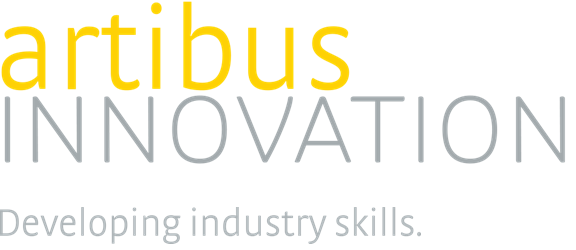 Shopfitting Qualification Project Brief                      September 2019Project Scope Review and update the shopfitting qualification and units of competency to align with current vocational outcomes and address emerging industry trends, technology, new building methods up to date shopfitting information and industry requirements.Develop a national stakeholder contact list, engagement activities and processes, capture and collate details of stakeholder suggestions, feedback, recommendations.Maintain accurate records of stakeholder consultations, discussions and actions or issues requiring resolution, which contribute to the outcome of the project.Transition components to comply with the Standards for Training Packages 2012 and present Case for Endorsement for submission to Australian Industry and Skills Committee (AISC) Project SummaryThis project will undertake the following activities:research, collect and compile trade and training dataschedule and participate in national consultation with stakeholderscompile gathered information and prepare components for validationreview and complete documentation for endorsementKey pointsAs there is no Technical Advisory Group being established for this project a small team of Subject Matter Experts (SME) will be established to advise and provide input into key aspects of drafting this qualification prior to industry consultation.The Project Manager will source and invite experienced stakeholders to join the group.Consultation ProgressThe key engagement methods undertaken to date are:draft qualification structure and confirm inclusion of units of competency (with input from SME)notify, invite and engage with industry representatives, employers, training providers, STAs and other associated stakeholdersconduct national face-to-face forumspublish information on web site and seek online feedbackconduct online surveysfacilitate online forumsProject TimelineDraft Qualification mappingDraft Units of competency mappingStage 1Project commencement23 September 2018Stage 2Round 1 of industry consultation and training package developmentOctober 2018Round 2 of industry consultation and training package developmentNovember 2018 – January 2019Stage 3Validation consultationJanuary 2019Stage 4Quality assurance phaseFebruary – March 2019Stage 5STA endorsementApril 2109Case for Endorsement submitted to Department of Education and TrainingMay 2019CPC Construction, Plumbing and Services Training PackageCPC Construction, Plumbing and Services Training PackageCommentsAnticipated Equivalent statementCPC30116 Certificate III in Shopfitting CPC3XX20 Certificate III in ShopfittingSuperseded and is equivalent to CPC30116 Certificate III in ShopfittingECPC Construction, Plumbing and Services Training PackageCPC Construction, Plumbing and Services Training PackageCommentsAnticipated Equivalent statementCPCCSH3001 Fabricate shopfitting components using CNC machinesCPCCSH3XXX Fabricate shopfitting components using CNC machinesSupersedes and is equivalent to CPCCSH3001 Fabricate shopfitting components using CNC machinesECPCCHS3002 Fabricate and assemble shopfront structuresCPCCHS3XXX Fabricate and assemble shopfront structuresSupersedes and is equivalent to CPCCHS3002 Fabricate and assemble shopfront structuresECPCCHS3003 Assemble and install shopfront structuresCPCCHS3XXX Assemble and install shopfront structuresSupersedes and is equivalent to CPCCHS3003 Assemble and install shopfront structuresCPCCSH3004 Assemble internal shopfitting units and prepare for transportCPCCSH3XXX Assemble internal shopfitting units and prepare for transportSupersedes and is equivalent to CPCCSH3004 Assemble internal shopfitting units and prepare for transport CPCCSH3005 Apply and trim decorative additions to shopfittings and componentsCPCCSH3XXX Apply and trim decorative additions to shopfittings and componentsSupersedes and is equivalent to CPCCSH3005 Apply and trim decorative additions to shopfittings and components CPCCSH3006 Prepare shopfitting and surfaces and apply liquid finishesCPCCSH3XXX Prepare shopfitting and surfaces and apply liquid finishesSupersedes and is equivalent to CPCCSH3006 Prepare shopfitting and surfaces and apply liquid finishes CPCCSH3007 Install prefabricated internal shopfitting unitsCPCCSH3XXX Install prefabricated internal shopfitting unitsSupersedes and is equivalent to CPCCSH3007 Install prefabricated internal shopfitting unitsCPCCSH3008 Install internal shop walls and fixturesCPCCSH3XXX Install internal shop walls and fixturesSupersedes and is equivalent to CPCCSH3008 Install internal shop walls and fixturesCPCCSH3009 Demolish shopfronts and bulkheadsCPCCSH3XXX Demolish shopfronts and bulkheadsSupersedes and is equivalent to CPCCSH3009 Demolish shopfronts and bulkheadsCPCCSH3010 Prepare shop floors for new coveringsCPCCSH3XXX Prepare shop floors for new coveringsSupersedes and is equivalent to CPCCSH3010 Prepare shop floors for new coverings